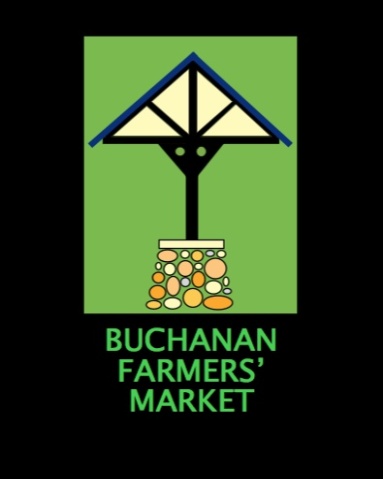 Name ________________________________________________________________________Mailing Address ________________________________________________________________
		   ________________________________________________________________Contact Phone Number __________________________________________________________Email Address __________________________________________________________________Business’ Name _________________________________________________________________Products to sell _________________________________________________________________Preference:   _____ Permanent Booth                                               _____ Own Setup   Payment:  Prepay permanent booth all season with 25% discount $180 __________	      Prepay permanent booth space for dates chosen:  $10 x _____ = ______      Prepay for permanent tent spot for full season $120 ________	      Prepay for 5 tent dates chosen:  $5 x ______ = ________DATES FOR 2021May   1					June   5				July    3           8				      	         12		           	                    10         15					         19				         17         22                                                                26                                                    24         29				         				         		         31August   7			           September    4		               October     2 	  14				                      11                                                      9             21                                                             18                                                                 28                                                             25                                                   